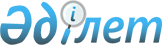 2018 жылға арналған пробация қызметінің есебінде тұрған адамдарды жұмысқа орналастыру үшін жұмыс орындарына квотаны белгілеу туралыСолтүстік Қазақстан облысы Есіл ауданы әкімдігінің 2018 жылғы 17 қаңтардағы № 13 қаулысы. Солтүстік Қазақстан облысының Әділет департаментінде 2018 жылғы 30 қаңтарда № 4558 болып тіркелді
      "Халықты жұмыспен қамту туралы" Қазақстан Республикасының 2016 жылғы 6 сәуірдегі Заңының 9 бабы 7) тармақшасына, "Ата-анасынан кәмелеттік жасқа толғанға дейін айырылған немесе ата-анасының қамқорлығынсыз қалған, білім беру ұйымдарының түлектері болып табылатын жастар қатарындағы азамттарды, бас бостандығынан айыру орындарынан босатылған адамдарды, пробация қызметінің есебінде тұрған адамдарды жұмысқа орналастыру үшін жұмыс орындарын квоталау қағидаларын бекіту туралы" Қазақстан Республикасы Денсаулық сақтау және әлеуметтік даму министрінің 2016 жылғы 26 мамырдағы № 412 бұйрығымен бекітілген, Пробация қызметінің есебінде тұрған адамдарды жұмысқа орналастыру үшін жұмыс орындарын квоталау қағидаларының 6 тармағына (нормативтік құқықтық актілерді мемлекеттік тіркеу тізілімінде № 13898 болып тіркелген) сәйкес, Солтүстік Қазақстан облысы Есіл ауданының әкімдігі ҚАУЛЫ ЕТЕДІ:
      1. 2018 жылға арналған пробация қызметінің есебінде тұрған адамдарды жұмысқа орналастыру үшін жұмыс орындарының квотасы қосымшаға сәйкес белгіленсін.
      2. "Солтүстік Қазақстан облысы Есіл ауданы әкімдгінің жұмыспен қамту және әлеуметтік бағдарламалар бөлімі" коммуналдық мемлекеттік мекемесі Қазақстан Республикасының заңнамасында белгіленген тәртіппен қамтамасыз етсін:
      1) "Қазақстан Республикасы Әділет министрлігінің Солтүстік Қазақстан облысы әділет департаменті" Республикалық мемлекеттік мекемесінде осы қаулының мемлекеттік тіркелуін;
      2) мемлекеттік тіркеуден өткеннен кейін күнтізбелік он күн ішінде әкімдіктің осы қаулысының көшірмесін қазақша және орысша тілдерінде қағаз және электрондық түрде Қазақстан Республикасы Әділет министрлігінің "Республикалық құқықтық ақпарат орталығы" шаруашылық жүргізу құқығындағы республикалық мемлекеттік кәсіпорнының филиалы - Солтүстік Қазақстан аймақтық құқықтық ақпарат орталығына ресми жариялауына және Қазақстан Республикасының Нормативтік құқықтық актілер эталондық бақылау банкіне қосуға жіберу;
      3) оны ресми жариялағаннан кейін "Солтүстік Қазақстан облысы Есіл ауданы әкімдігі әкімінің аппараты" коммуналдық мемлекеттік мекемесінің және "Солтүстік Қазақстан облысы Есіл ауданы әкімдгінің жұмыспен қамту және әлеуметтік бағдарламалар бөлімі" коммуналдық мемлекеттік мекемесінің интернет – ресурсында осы қаулыны орналастыру.
       3. Осы қаулы алғашқы ресми жарияланған күнінен кейін күнтізбелік он күн өткен соң қолданысқа енгізіледі. 2018 жылға арналған пробация қызметінің есебінде тұрған адамдарды жұмысқа орналастыру үшін жұмыс орындарының квотасы
					© 2012. Қазақстан Республикасы Әділет министрлігінің «Қазақстан Республикасының Заңнама және құқықтық ақпарат институты» ШЖҚ РМК
				
      Есіл ауданының әкімі

М.Әбішев

      "КЕЛІСІЛДІ" :
"Козбаев и К" жауапкершілігі
шектеулі серіктестігінің директоры
2018 жылғы 17 қаңтар.

Ө.Қозыбаев
2018 жылғы "17" қаңтардағы № 13 қаулысына Солтүстік Қазақстан облысы Есіл ауданы әкімдігінің 2018 жылғы "17" қаңтардағы № 13 қаулысына  қосымша
Ұйым атауы
Жұмыс орындарының саны
Квота пайызы
Белгіленген квотаға сәйкес жұмыс орындарының саны (адам) 
"Солтүстік Қазақстан облысы Есіл ауданы әкімдігінің Явленка ауылдық округі әкімінің аппараты" коммуналдық мемлекеттік мекемесі
12
1%
1
"Козбаев и К" жауапкершілігі шектеулі серіктестігі (келісім бойынша)
22
1%
1